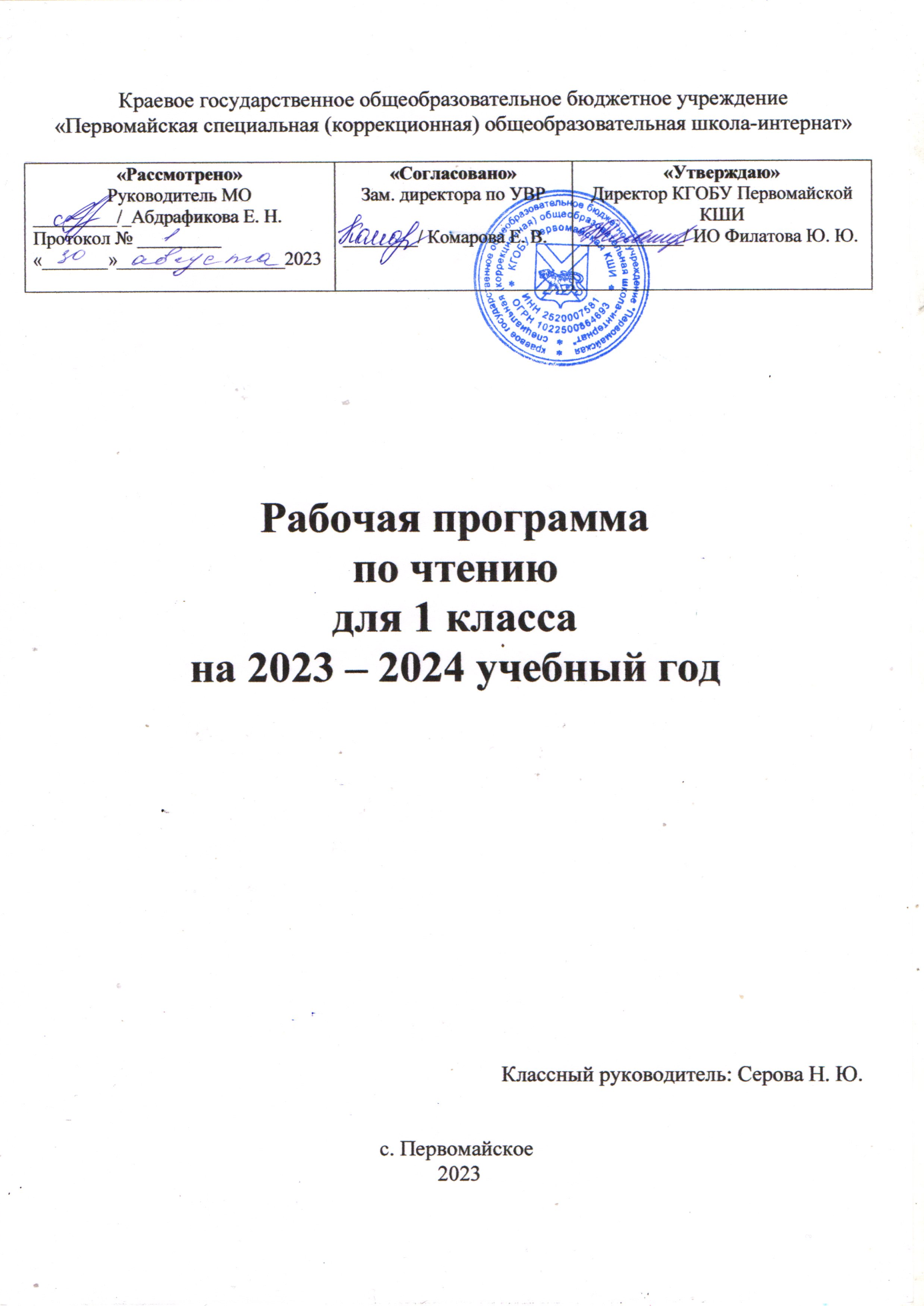 ПОЯСНИТЕЛЬНАЯ ЗАПИСКАРабочая программа по учебному предмету «Чтение» составлена на основе Федеральной адаптированной основной общеобразовательной программы обучающихся с умственной отсталостью (интеллектуальными нарушениями), далее ФАООП УО (вариант 1), утверждена приказом Министерства просвещения России от 24.11.2022г № 1026  и адресована обучающимся с легкой умственной отсталостью (интеллектуальными нарушениями) с учетом реализации особых образовательных потребностей.	Федеральный закон от 29 декабря 2012 г. №273-Ф3 «Об образовании в Российской Федерации (в ред. Федеральных законов от 17. 02. 2-21 № 10-Ф3, от 24. 03. 2021 №51-Ф3, от 05. 04. 2021 №85-Ф3, от 20. 04. 2021 №95-Ф3, от 30. 04. 2021 № 114-Ф3, от 11. 06. 2021 №170=Ф3, от02. 07. 2021 №310-Ф3, от 02. 07. 2021 №351-Ф3;	Приказ Министерства образования и науки Российской Федерации от 19. 12. 2014 №1599 «Об утверждении федерального государственного образовательного стандарта образования обучающихся с умственной отсталостью (интеллектуальными нарушениями)» ФАООП УО (вариант 1) адресована обучающимся с легкой умственной отсталостью (интеллектуальными нарушениями) с учетом реализации их особых образовательных потребностей, а также индивидуальных особенностей и возможностей.   Учебный предмет «Чтение» относится к предметной области «Язык и речевая практика» и является обязательной частью учебного плана. В соответствии с учебным планом рабочая программа по учебному предмету «Чтение» в 1 классе рассчитана на 33 учебные недели и составляет 99 часов в год (3 часа в неделю).Федеральная адаптированная основная общеобразовательная программа определяет цель и задачи учебного предмета «Чтение».Цель обучения - учить правильному чтению слов, предложений и текстов по слогам.Задачи обучения:воспитание у обучающихся интереса к чтению;формирование техники чтения: правильного и выразительного чтения, обеспечение постепенного перехода от послогового чтения к чтению целым словом;формирование навыков сознательного чтения: читать доступный пониманию текст вслух, шёпотом, а затем и про себя, осмысленно воспринимать содержание прочитанного, сопереживать героям произведения, давать оценку их поступкам во время коллективного анализа;развитие у обучающихся умения общаться на уроке чтения: отвечать на вопросы педагогического работника, спрашивать о непонятных словах, делиться впечатлениями о прочитанном, дополнять пересказы текста, рисовать к тексту словесные картинки, коллективно обсуждать предполагаемый ответ.Рабочая программа по учебному предмету «Чтение» в 1 классе определяет следующие задачи:формирование умения дифференцировать неречевые и речевые звуки;формирование умения работать с языковыми единицами (буква, слово, предложение);развитие умения работать с условно-графическим изображением слова, предложения;формирование умения классифицировать и объединять заданные слова по значению, исключать лишний предмет;развитие умения слушать вопрос, понимать его, отвечать на поставленный вопрос;формирование умения пересказывать сюжет известной сказки по данному рисунку;формирование умения читать по слогам слова, предложения и короткие тексты;развитие умения соблюдать в устной речи интонацию конца предложений.СОДЕРЖАНИЕ ОБУЧЕНИЯСодержание учебного предмета «Чтение» в 1 классе включает в себя добукварный и букварный периоды.Добукварный период. В этот период начинается работа по формированию у обучающихся общеречевых навыков, по развитию слухового и зрительного восприятия, совершенствованию произношения и пространственной ориентировки, а также развитию мелких мышц рук. Обучение проходит в процессе ознакомления с предметами и явлениями окружающей действительности, организации дидактических игр и игровых упражнений. На уроках чтения значительное место отводится развитию речи. Развитие речи предусматривает также формирование правильной артикуляции и дикции, соответствующего темпа и ритма речи. Основными видами работы в этом направлении являются беседы, заучивание с голоса учителя коротких стихотворений, загадок, скороговорок. Обучающиеся практически знакомятся с понятиями слово, часть слова (слог), звук. Они учатся составлять предложения по заданиям и вопросам учителя, с использованием рисунков, по предложенной теме; делить предложения на слова, слова на слоги; выделять отдельные звуки в начале слова. Развитие зрительного восприятия и пространственной ориентировки в большей степени направлено на подготовку к осознанию образа буквы, ее пространственного расположения, к сочетанию с другими буквами. Букварный период.  В этот период у обучающихся формируется звуко-буквенный анализ и синтез как основа овладения чтением. Материалом обучения являются звуки и буквы, слоговые структуры, предложения, короткие тексты. Усвоение звука предполагает выделение его из речи, правильное и отчетливое произношение, различение в сочетаниях с другими звуками, дифференциацию смешиваемых звуков. Буква изучается в следующей последовательности: восприятие общей ее формы, изучение состава буквы (элементов и их расположения), сравнение с другими, ранее изученными буквами. Важным моментом является соотнесение звука и буквы. Слияние звуков в слоги и чтение слоговых структур осуществляется постепенно. Сначала читаются слоги-слова (ау, уа), затем обратные слоги (ам, ум), после этого прямые слоги (ма, му), требующие особого внимания при обучении слитному их чтению, и после них слоги со стечением согласных. Чтение слов осуществляется по мере изучения слоговых структур. Большое внимание уделяется чтению по букварю, использованию иллюстративного материала для улучшения понимания читаемого. Основным методом обучения чтению является чтение по следам анализа. Учитель в процессе обучения чтению должен уделить особое внимание работе с иллюстративным материалом как одним из эффективных средств формирования познавательной деятельности учащихся и коррекции недостатков их развития.На уроках чтения в 1 классе предполагается использование таких видов наглядности, как настенная касса для букв разрезной азбуки, которая заполняется по мере их изучения; наборное полотно; касса слогов; слоговые таблицы; индивидуальные кассы с набором букв и слогов.Содержание разделовПЛАНИРУЕМЫЕ РЕЗУЛЬТАТЫЛичностные:положительное отношение к школе, к урокам чтения;интерес к языковой и речевой деятельности;первоначальные навыки сотрудничества со взрослыми и сверстниками в процессе выполнения совместной учебной деятельности на уроке;умение проговаривать вслух последовательность производимых действий, опираясь на вопросы учителя;умение совместно с учителем оценивать результат своих действий и действий одноклассников;умение слушать указания и инструкции учителя, решая познавательную задачу;умение понимать заданный вопрос, в соответствии с ним строить ответ в устной форме;умение слушать собеседника и понимать его.Предметные:Минимальный уровень:различать звуки окружающей действительности;различать звуки на слух и в собственном произношении, знать буквы;находить лишний предмет по форме, цвету, величине;выделять звуки [а], [о], [у]в начале слов с опорой на иллюстрацию и схему;иметь практические представления о таких понятиях, как «предложение», «слово»;читать по слогам отдельные слова, соотносить их с предметными картинками; с помощью учителя отвечать на вопросы по содержанию прослушанной сказки или рассказа, опираясь на наглядные средства.Достаточный уровень:различать звуки окружающей действительности, называть их, соотносить с предметами;исключать лишний предмет по цвету, форме, величине;иметь практические представления о таких понятиях, как «предложение», «слово», «слог», «звук»;делить предложения из двух-трёх слов на слова, с опорой на схему;делить двусложные слова на слоги, с опорой на схему;выделять звуки [а], [о], [у], [м], [с], [н]в начале слов с опорой на иллюстрацию и схему; различать звуки на слух и в собственном произношении;составлять предложения с опорой на иллюстративный материал и вопросы учителя;читать по слогам отдельные слова, предложения и короткие тексты;отвечать на вопросы по содержанию прочитанного по вопросам и по иллюстрациям к тексту.Система оценки достиженийОценка личностных результатов предполагает, прежде всего, оценку продвижения обучающегося в овладении социальными (жизненными) компетенциями, может быть представлена в условных единицах:0 баллов - нет фиксируемой динамики;1 балл - минимальная динамика;2 балла - удовлетворительная динамика;3 балла - значительная динамика.Во время обучения в 1 классе целесообразно всячески поощрять и стимулировать работу обучающихся, используя только качественную оценку. При этом не является принципиально важным, насколько обучающийся продвигается в освоении того или иного учебного предмета. На этом этапе обучения главным результатом является появление значимых предпосылок учебной деятельности, одной из которых является способность ее осуществления не только под прямым и непосредственным руководством и контролем педагогического работника, но и с определенной долей самостоятельности во взаимодействии с учителем и одноклассниками.В целом, оценка достижения обучающимися с умственной отсталостью предметных результатов должна базироваться на принципах индивидуального и дифференцированного подходов.Усвоенные обучающимися даже незначительные по объему и элементарные по содержанию знания и умения должны выполнять коррекционно-развивающую функцию, поскольку они играют определенную роль в становлении личности обучающегося и овладении им социальным опытом.Усвоенные предметные результаты могут быть оценены с точки зрения достоверности как «верные» или «неверные».Критерий «верно» и (или) «неверно» (правильность выполнения задания) свидетельствует о частности допущения тех или иных ошибок, возможных причинах их появления, способах их предупреждения или преодоления. По критерию полноты предметные результаты могут оцениваться как полные, частично полные и неполные. Самостоятельность выполнения заданий оценивается с позиции наличия и (или) отсутствия помощи и ее видов: задание выполнено полностью самостоятельно; выполнено по словесной инструкции; выполнено с опорой на образец; задание не выполнено при оказании различных видов помощи.Результат продвижения обучающихся 1 класса в развитии определяется на основе анализа их продуктивной деятельности: поделок, рисунков, уровня формирования учебных навыков, речи. Работа обучающихся поощряется и стимулируется с использованием качественной оценки: «верно», «частично верно», «неверно»Соотнесение результатов оценочной деятельности, демонстрируемые обучающимися:«верно» - задание выполнено на 70 – 100 %;«частично верно» - задание выполнено на 30-70%;«неверно» - задание выполнено менее, чем 30 %.ТЕМАТИЧЕСКОЕ ПЛАНИРОВАНИЕ№п/пНазвание раздела, темыКоличество часовКонтрольные работы1Добукварный период14-2Букварный период85-Итого:Итого:99-№ Тема предметаКол-во часовПрограммное содержаниеДифференциация видов деятельностиДифференциация видов деятельности№ Тема предметаКол-во часовПрограммное содержаниеМинимальный уровеньДостаточный уровеньДобукварный период – 14 часовДобукварный период – 14 часовДобукварный период – 14 часовДобукварный период – 14 часовДобукварный период – 14 часов1Выявление представлений детей о 1 сентября — празднике школы. Составление рассказа по вопросам учителя с опорой на иллюстрацию и жизненный опыт1Беседа с опорой на иллюстрацию «Праздник школы». Дорисовывание праздничного букета по образцу и пунктирным линиям.Составление рассказа по вопросам учителя с опорой на иллюстрацию и жизненный опытБеседуют с опорой на иллюстрацию.Дорисовывают праздничный букет по образцу и пунктирным линиям.Отвечают на вопросы учителя по иллюстрацииБеседуют с опорой на иллюстрацию.Дорисовывают праздничный букет по образцу и пунктирным линиям.Составляют рассказ по вопросам учителя с опорой на иллюстрацию и жизненный опыт2Различение неречевых звуков окружающей действительности. Воспроизведение сказки «Курочка Ряба» с использованием элементов драматизации1Имитация голосов животных.Рассказывание сказки «Курочка Ряба» с опорой на иллюстрации и вопросы учителя.Дорисовывание элементов рисунка произвольными линиями и рисование яичка по трафаретуИмитируют голоса животных.Дорисовывают элементы рисунка произвольными линиямиОбводят яичко по трафаретуИмитируют голоса животных.Рассказывают сказку «Курочка Ряба» с опорой на иллюстрации и вопросы учителя.Дорисовывают элементы рисунка произвольными линиями.Рисуют яичко по трафарету3Различение неречевых звуков окружающей действительности. Воспроизведение сказки «Колобок» с использованием элементов драматизации1Имитация звуков животного мира.Рассказывание сказки «Колобок» с опорой на иллюстрации и вопросы учителя.Рисование Колобка по трафарету внутри дорожкиИмитируют голоса животных.Обводят Колобка по трафарету.Отвечают на вопросы учителя по иллюстрацииИмитируют голоса животных.Рассказывают сказку «Колобок» с опорой на иллюстрации и вопросы учителя.Рисуют Колобка по трафарету внутри дорожки4Выявление представлений детей о цвете предметов окружающей действительности. Продолжение работы над различением звуков окружающей действительности1Исключение четвёртого лишнего по признаку цвета.Обводка геометрических фигур по контуру и трафаретуИсключают четвёртое лишнее по признаку цвета.Обводят геометрические фигуры по контуруИсключают четвёртое лишнее по признаку цвета.Обводят геометрические фигуры по контуру и трафарету5Знакомство с понятием «слово» и его условно-графическим изображением. Выявление представлений детей о форме предмета. Распознавание форм конкретных предметов. Закрепление понятия «слово»1Называние предметов, изображённых на картинках, «чтение» условно-графической схемы слов. Обводка по контуру композиции из геометрических фигур с использованием шаблонов или трафаретов.Соотнесение формы и предмета. Условно-графическая фиксация слов, обозначающих изображённые предметы, с последующим «чтением» записиНазывают предметы.Обводят по контуру композиции из геометрических фигур с использованием шаблонов или трафаретовНазывают предметы, изображённые на картинке.Обводят по контуру композиции из геометрических фигур с использованием шаблонов или трафаретов.Соотносят форму и предмет6Подбор слов к картинке на сюжет сказки «Три медведя» и их условно- графическая фиксация с последующим «чтением». Закрепление понятия «форма предмета». Закрепление понятия «слово»1Подбор слов к картинке в точном соответствии с количеством условно-графических изображений.Рассказывание сказки «Три медведя» с опорой на иллюстрации и вопросы учителя.Обводка по контуру и рисование элементов иллюстрации с использованием шаблонов или трафаретовПодбирают слова к картинке.Обводят по контуру и рисуют элементы иллюстрации с использованием шаблонов или трафаретов.Отвечают на вопросы учителя по иллюстрацииПодбирают слова к картинке.Обводят по контуру и рисуют элементы иллюстрации с использованием шаблонов или трафаретов.Рассказывают сказку с опорой на иллюстрации и вопросы учителя7Подбор слов к картинке на сюжет сказки «Репка» и их условно-графическая фиксация с последующим «чтением». «Чтение» условно-графической записи слов, сходных по звучанию1Подбор слов к картинкам в точном соответствии с количеством условно-графических изображений Условно-графическая запись слов, обозначающих героев сказки «Репка», последующее «чтение» записи. Рассказывание сказки «Репка» с опорой на иллюстрации и вопросы учителя.Обводка репки по контуру. Сравнение изображений репки по величине. Соотнесение величины репки в сказке и её дорисованного изображенияПодбирают слова к картинкам.Обводят репки по контуру.Сравнивают репки по величине.Отвечают на вопросы учителя по иллюстрацииПодбирают слова к картинкам.Обводят репки по контуру.Сравнивают репки по величине.Рассказывают сказку «Репка» с опорой на иллюстрации и вопросы учителя.Соотносят величину репки в сказке и её дорисованное изображение8Подбор слов и предложений по теме «Домашние животные и их детёныши с последующим кодированием и «чтением»1Беседа на тему «Домашние животные и их детёныши»«Чтение» условно-графической записи слов, обозначающих животных и их детёнышей.Составление предложений по картинкам и «чтение» их в условно-графической записи.Обводка, дорисовывание и раскрашивание композиции из геометрических фигурУчаствуют в беседе о домашних животных.Составляют предложения по картинкам.Обводят, раскрашивают композиции из геометрических фигурУчаствуют в беседе о домашних животных и их детёнышах.Составляют предложения по картинкам.Работают со схемой слова.Обводят, раскрашивают и дорисовывают композиции из геометрических фигур9Деление слова на слоги, «чтение» и условно-графическое изображение слов1Беседа на тему «В магазине «Овощи-фрукты» с опорой на иллюстрацию.Деление слов, обозначающих овощи и фрукты, на слоги, условно-графическая запись слов с последующим их «чтением» слитно и по слогам.Обводка, дорисовывание по контуру и раскрашивание изображений овощей и фруктов.Слушание сказки «Петушок и бобовое зёрнышко», составление предложений по сюжету сказкиПоказывают и называют овощи и фрукты.Делят слова на слоги с помощью учителя.Обводят и раскрашивают изображения овощей и фруктов.Слушают сказку, отвечают на вопросы учителяУчаствуют в беседе про овощи и фрукты.Делят слова на слоги.Обводят, дорисовывают   и раскрашивают изображения овощей и фруктов.Составляют предложения по сюжету сказки с использованием условно-графической записи10Выделение в слове   начального звука [а], фиксация его условно-графическим изображением в схеме слова1Определение места звука [а]в словах — названиях предметныхкартинок, «чтение» условнографической записи и выделениепервого звука на слух и в схеме(слова аист, автобус, арбуз).Подбор имён детей,начинающихся со звука [а].Условно-графическая запись словаи первого звука.Обводка контура буквы А визображениях домика, ракетыОпределяют место звука [а] в словах — названиях предметных картинок. Подбирают имена детей, начинающихся со звука [а] с помощью вопросов учителя.Обводят контур буквы А Определяют место звука [а] в словах — названиях предметных картинок. Выделяют первый звук на слух и в схеме.Подбирают имена детей, начинающих со звука [а]. Обводят контур буквы А в изображениях домика, ракеты11Выделение в слове начального звука [у], фиксация его условно-графическим изображением в схеме слова1Определение места звука [у]в словах — названиях предметныхкартинок, «чтение» условнографической записи и выделениепервого звука на слух и в схеме(слова утка, удочка, уши)Составление рассказа по сюжетной картинке.  Выделение на слух слов, начинающихся со звука У.Обводка контура буквы У визображении веток дерева.Обводка и дорисовывание бордюраОпределяют место звука [у] в словах — названиях предметных картинок. Обводят контур буквы У. Обводят бордюрОпределяют место звука [у] в словах — названиях предметных картинок. Составляют рассказ по сюжетной картинке.Обводят контур буквы У в изображении веток дерева. Обводят и дорисовывают бордюр12Выделение в словеначального звука [м],фиксация его условнографическимизображением в схеме слова1Определение места звука [м]в словах — названиях предметныхкартинок, «чтение» условнографической записи и выделениепервого звука на слух и в схеме(слова машина, мышка, малина)Выделение на слух слов,начинающихся со звука [м]макароны, мандарины, молоко). 
Анализ слов по схеме.
Обводка контура буквы М и дорисовывание флажка.
Обводка и дорисовывание бордюраОпределяют место звука [м] в словах - названиях предметных картинок. Обводят контур буквы М. Обводят и дорисовывают бордюрОпределяют место звука [м] в словах — названиях предметных картинок. Выделяют на слух слова, начинающиеся со звука [м]. Обводят контур буквы М, дорисовывают флажок.Обводят и дорисовывают бордюр13Выделение в слове начального звука [с], фиксация его условно-графическим изображением в схеме слова1Определение места звука [с] в словах — названиях предметных картинок, «чтение» условно-графической записи и выделение первого звука на слух и в схеме (слова стакан, самолёт, санки, собака).Определение первого звука в словах сапоги, сарафан, сумка, условно-графическая запись слов и первого звука.
Обводка контура буквы С в изображениях сушки и сыра.
Обводка и дорисовывание бордюраОпределяют место звука [с] в словах — названиях предметных картинок. Обводят контур буквы С. Обводят и дорисовывают бордюрОпределяют место звука [с] в словах — названиях предметных картинок. Определяют первый звук в словах, графически записывают. Обводят контур буквы С в изображениях сушки и сыра. Обводят и дорисовывают бордюр14Составление по сказке «Заячья избушка» предложений из двух-трёх слов, их условно-графическая запись1Рассказывание учителем сказки «Заячья избушка» с опорой на серию сюжетных картинок. Устное составление предложений по картинкам. Условно-графическая запись нескольких предложений из двух-трёх слов.Обводка и дорисовывание бордюровСлушают сказку.Составляют предложения по картинке с помощью учителя.Обводят бордюрыСлушают сказку с опорой на серию сюжетных картинок.Составляют предложения по картинкам.Работают со схемой слова.Обводят и дорисовывают бордюрыБукварный   период – 85 часовБукварный   период – 85 часовБукварный   период – 85 часовБукварный   период – 85 часовБукварный   период – 85 часовБукварный   период – 85 часов15Звук и буква А а1Знакомство с буквой А, а.Выделение звука [а] из слов.Выполнение звукового анализа слов с буквой А.Работа со схемой словаЗнакомятся с буквой А. Выделяют звук [а] из слов.с помощью учителя.Выполняют звуковой анализ с помощью учителяЗнакомятся с буквой А. Выделяют звук [а] из слов. Выполняют звуковой анализ слов с буквой А. Работают со схемой слова16Звук и буква У у1Знакомство с буквой УуВыделение звука [у] из слов. Выполнение звукового анализа слов с буквой У.Работа со схемой слова и предложения. Знакомятся с буквой У. Выделяют звук [у] из слов с помощью учителя.Выполняют звуковой анализ с помощью учителяЗнакомятся с буквой У. Выделяют звук [у] из слов. Выполняют звуковой анализ слов с буквой У.Работают со схемой слова и предложения17Чтение звукоподражательных слогов ау, уа1Чтение слогов ау, уа.Работа над восклицательной интонацией при чтенииЧитают слоги с помощью учителя.Проговаривают пройденные буквы и слогиЧитают слоги ау, уа с восклицательной интонацией18Звук и буква М  м1Знакомство с буквой Мм.Выделение звука [м] из слов.Работа со схемой слова, схемой предложения и схемой слога, состоящего из двух гласныхЗнакомятся с буквой М. Выделяют звук [м] из слов с помощью учителя.Проговаривают пройденные слоги и буквыЗнакомятся с буквой М. Выделяют звук [м] из слов. Работают со схемой слова, схемой предложения, схемой слога, состоящего из двух гласных19Составление и чтение обратных (закрытых) слогов с буквой М (ам, ум)1Работа со схемой закрытого слога и слогов, состоящих из двух гласных (ГГ, ГС). 
Чтение слоговых таблиц с пройденными слогами. 
Составление предложения по данной схеме и иллюстрацииЧитают слоговые таблицы с пройденными слогами.Составляют предложения с помощью учителя по иллюстрацииРаботают со схемой закрытого слога и слогов, состоящих из двух гласных (ГГ, ГС). 
Читают слоговых таблицы с пройденными слогами. 
Составляют предложения по данной схеме и иллюстрации20Составление и чтение обратных (закрытых ам, ум) и прямых (открытых ма, му) слогов1Сравнительный звуко - буквенный анализ прямых и обратных слогов. Дифференциация гласных и согласных звуков и букв.Составление и чтение открытых слогов с опорой на иллюстрацию, схему и звуко - буквенный анализ. Чтение слоговых таблиц, звукоподражательных слов, работа над восклицательной интонацией предложенияЧитают открытые слоги с опорой на иллюстрацию.Читают слоговые таблицы с пройденными буквами.Составляют открытые слоги с помощью учителяСравнивают прямые и обратные слоги.
Составляют и читают открытые слоги с опорой на иллюстрацию, схему и звуко -буквенный анализ.
Читают слоговые таблицы, звукоподражательные слова, работают над восклицательной интонацией предложения21Звук и буква О о1Знакомство с буквой О о.Выделение звука [о] из слов. Работа со схемой слов и предложенийЗнакомятся с буквой О. Выделяют звук [о] из слов.Составляют схему слова с помощью учителя.Знакомятся с буквой О. Выделяют звук [о] из слов. Выполняют звуковой анализ слов с буквой О.
Работают со схемой слов и предложений22Составление и чтение обратных и прямых слогов с буквами А а, У у, М м, О  о1Сравнительный звуко -буквенный анализ прямых и обратных слогов.Чтение слова мама с опорой на схему и звукобуквенный анализ. Чтение слоговых таблиц. Составление предложений с опорой на схему и иллюстрацииЧитают слоговые таблицы. Составляют слова с опорой на иллюстрацию и схему.Составляют предложения с опорой на иллюстрации по вопросам учителяВыполняют сравнительный звуко -буквенный анализ прямых и обратных слогов. Читают слоговые таблицы. Составляют предложения с опорой на схему и иллюстрации23Звук и буква Х х1Знакомство с буквой Х х. Выделение из слов звука [х]. Чтение слоговых таблиц. Звуко-буквенный анализ слов ухо, уха с опорой на схему.Чтение звукоподражательных слов, работа над интонациейСоставление предложений по картинкамЗнакомятся с буквой Х. Выделяют звук [х] из слов. Подбирают слова к сюжетной картинке.Проговаривают пройденные буквыЗнакомятся с буквой Х. Выделяют звук [х] из слов. Выполняют звуковой анализ слов с буквой Х. Работают со схемой слова. Составляют рассказ по сюжетной картинке. Читают звукоподражательные слова24Составление и чтение обратных и прямых слогов с буквами А а, У у, М м, Оо, Х х. Закрепление пройденного материала1Дифференциация гласных и согласных звуков и букв.Сравнительный звуко -буквенный анализ прямых и обратных слогов. Чтение слоговых таблиц.Чтение слов из трёх и четырёх букв с открытыми и закрытыми слогами.Работа со схемами слов и предложений. Составление рассказа с опорой на серию сюжетных картинокЧитают слоговые таблицы. Дифференцируют гласные и согласные звуки и буквы. Составляют предложения по сюжетным картинкамДифференцируют гласные и согласные звуки и буквы. Читают слоговые таблицы. Работают со схемами слов и предложений. Составляют рассказ с опорой на серию сюжетных картинок25Звук и буква Сс1Выделение из слов звука [с].Чтение слоговых таблиц.Звуко-буквенный анализ слова с опорой на схему. Дополнение и чтение предложений с опорой на схему и иллюстрацию.Чтение звукоподражательных слов, работа над интонациейЗнакомятся с буквой С. Выделяют звук [с] из слов. Подбирают слова к сюжетной картинке.Читают слоги с пройденными буквамиЗнакомятся с буквой С. Выделяют звук [с] из слов. Выполняют звуковой анализ слов с буквой С.Работают со схемой слова. Составляют рассказ по сюжетной картинке. Читают звукоподражательные слова26Чтение и сравнительный звукобуквенный анализ прямых и обратных слогов. Закрепление пройденного материала1Дифференциация гласных и согласных звуков и букв. Чтение слоговых таблиц. Работа со схемой слов и предложений. Составление рассказа с опорой на серию сюжетных картинокЧитают слоговые таблицы. Дифференцируют гласные и согласные звуки и буквы. Составляют предложения по сюжетным картинкамДифференцируют гласные и согласные звуки и буквы. Читают слоговые таблицы. Работают со схемами слов и предложений.Составляют рассказ с опорой на серию сюжетных картинок27Чтение слогов и слов с изученными буквами1Повторение изученных звуков и букв. Составление и чтение открытых и закрытых   слогов, сравнение ихПовторяют изученные звуки и буквы. Составляют и читают слоги с помощью учителяПовторяют изученные звуки и буквы. Составляют и читают открытые и закрытые слоги, сравнивают их28Чтение слогов и слов с изученными буквами1Повторение изученных звуков и букв. Составление и чтение открытых и закрытых слогов, сравнение ихПовторяют изученные звуки и буквы.Составляют и читают слоги с помощью учителяПовторяют изученные звуки и буквы.Составляют и читают открытые и закрытые слоги, сравнивают их29Звук и буква Н н1Выделение из слов звука [н]. Чтение слоговых таблиц.Звуко-буквенный анализ слова с опорой на схемуЗнакомятся с буквой Н. Выделяют звук [н] из слов.Выполняют звуковой анализ слов с помощью учителяЗнакомятся с буквой Н. Выделяют звук [н] из слов. Выполняют звуковой анализ слов с буквой Н. Работают со схемой слова30Дифференциация звуков М и Н.
Чтение слогов, слов и предложений с изученными буквами1Чтение слоговых таблиц.Дифференциация гласных и согласных звуков и букв. Чтение предложений со звукоподражательными словами и восклицательной интонацией с опорой на иллюстрации.Практическая работа над понятиями «он», «она», «оно» с опорой на иллюстрации. 
Составление рассказа с опорой на серию сюжетных картинокЧитают слоговые таблицы. Дифференцируют гласные и согласные звуки и буквы.Участвуют в работе над понятиями «он», «она», «оно» с опорой на иллюстрацииЧитают слоговые таблицы. Дифференцируют гласные и согласные звуки и буквы. Читают предложения с восклицательной интонацией с опорой на иллюстрации. Составляют рассказ с опорой на серию сюжетных картинок.Участвуют в работе над понятиями «он», «она», «оно» с опорой на иллюстрации31Звук и буква Ы ы1Выделение из слов звука [ы].Чтение слоговых таблиц.Звуко-буквенный анализ слов с опорой на схему.Составление предложений с опорой на схему и иллюстрацию.Практическая работа над понятиями «один» и «много» (сом — сомы)Знакомятся с буквой Ы. Выделяют звук [ы] из слов. Подбирают слова к сюжетной картинкеЗнакомятся с буквой Ы. Выделяют звук [ы] из слов. Выполняют звуковой анализ слов с буквой Ы. Работают со схемой слова. Составляют рассказ по сюжетной картинке32Чтение слогов, слов и предложений с изученными буквами. Закрепление пройденного материала1Чтение слоговых таблиц и слов.Дифференциация звуков и букв.Работа со звуко -буквенными схемами слов. 
Практическая работа над понятиями «он», «она», «оно» с опорой на иллюстрации. 
Составление предложения с опорой на схему и иллюстрацию.Составление рассказа с опорой на серию сюжетных картинокЧитают слоговые таблицы. Дифференцируют гласные и согласные звуки и буквы. Подбирают слова к сюжетной картинкеЧитают слоговые таблицы. Дифференцируют гласные и согласные звуки и буквы. Составляют рассказ с опорой на серию сюжетных картинок33Чтение слогов и слов с изученными буквами1Повторение изученных звуков и букв. Составление и чтение открытых и закрытых   слогов, сравнение ихПовторяют изученные звуки и буквы.Проговаривают пройденные слоги и буквы слогиПовторяют изученные звуки и буквы. Составляют и читают открытые и закрытые слоги, сравнивают их34Чтение слогов и слов с изученными буквами1Повторение изученных звуков и букв. Составление и чтение открытых и закрытых слогов, сравнение ихПовторяют изученные звуки и буквы.Составляют и читают слоги с помощью учителяПовторяют изученные звуки и буквы.Составляют и читают открытые и закрытые слоги, сравнивают их35Звук и буква Л л1Выделение из слов звука [л].Чтение слоговых таблиц.Звуко -буквенный анализ слогов и слов с опорой на схемуЗнакомятся с буквой Л. Выделяют звук [л] из слов.Выполняют звуковой анализ слов с помощью учителяЗнакомятся с буквой Л. Выделяют звук [л] из слов. Выполняют звуковой анализ слов с буквой Л.Работают со схемой слова36Составление и чтение слогов с буквой Л Чтение слоговых таблиц и слов с буквой Л. 
Дифференциация гласных и согласных звуков и букв. Работа со звуко -буквенными схемами слов. 
Составление предложений с опорой на схему и иллюстрацию.Составление рассказа с опорой на серию сюжетных картинокЧитают слоговые таблицы. Дифференцируют гласные и согласные звуки и буквы. Подбирают слова к сюжетной картинке.Проговаривают пройденные слогиЧитают слоговые таблицы. Дифференцируют гласные и согласные звуки и буквы. Работают со звуко-буквенными схемами слов. Составляют рассказ с опорой на серию сюжетных картинок37Звук и буква В в1Выделение из слов звука [в].Чтение слоговых таблиц. Звуко -буквенный анализ слога и слова с опорой на схему.Дополнение и чтение предложения с опорой на схему и иллюстрациюЗнакомятся с буквой В. Выделяют звук [в] из слов. Подбирают слова к сюжетной картинке. Читают слоговые таблицы с пройденными буквамиЗнакомятся с буквой В. Выделяют звук [в] из слов. Выполняют звуковой анализ слов с буквой В. Работают со схемой слова. Дополняют и читают предложения с опорой на схему и иллюстрацию38Чтение слогов и слов с буквой В1Чтение слоговых таблиц и слов с буквой В. 
Дифференциация гласных и согласных звуков и букв. Повторение пройденных и чтение новых слоговых структур.
Работа со звуко -буквенными схемами слов. 
Составление предложений с опорой на схему и иллюстрациюЧитают слоговые таблицы. Дифференцируют гласные и согласные звуки и буквы. Подбирают слова к сюжетной картинке с помощью учителяЧитают слоговые таблицы. Дифференцируют гласные и согласные звуки и буквы. Работают со звуко -буквенными схемами слов. Составляют рассказ с опорой на серию сюжетных картинок39Чтение слогов, слов и предложений с изученными буквами. Закрепление пройденного материала1Повторение пройденных и чтение новых слоговых структур.Работа со звуко -буквенными схемами слов. 
Составление предложений с опорой на схему и иллюстрацию.Составление рассказа с опорой на серию сюжетных картинокПовторяют пройденные буквы. Составляют предложения с опорой на иллюстрации.Работают со схемами слов с помощью учителяПовторяют пройденные буквы и читают новые слоговые структуры.Работают со звуко-буквенными    схемами слов.Составляют рассказ с опорой на серию сюжетных картинок40Чтение слогов и слов с изученными буквами1Повторение изученных букв. Звукобуквенный анализ слов. Выделение нужного звука в слове (начале, середине, конце).Составление и чтение слогов с изученными буквамиСоставление предложений по картинке. Чтение предложенийПовторяют пройденные буквы.Выделяют звук в начале слова.Составляют предложения с опорой на схему и иллюстрацииПовторяют пройденные буквы. Выделяют нужный звук в начале, середине и конце слова. Составляют и читают слоги с изученными буквами.Составляют предложения по картинке41Звук и буква Ии1Выделение звука и буквы И в словосочетаниях, где он (она) является союзом. Выделение звука [и] в словах.Чтение слоговых таблиц. Звуко -буквенный анализ слогов и слов с опорой на схему. Чтение предложений с опорой на иллюстрацииЗнакомятся с буквой И. Выделяют звук [и] из слов. Подбирают слова к сюжетной картинке. Читают слоговые таблицы с пройденными буквамиЗнакомятся с буквой И. Выделяют звук [и] из слов. Выполняют звуковой анализ слов с буквой И. Читают слоговые таблицы с пройденными буквами.Работают со схемой слова. Дополняют и читают предложения с опорой на схему и иллюстрацию42Чтение слов с буквой И1Повторение изученных букв. Звукобуквенный анализ слов. Выделение нужного звука в слове (начале, середине, конце). 
Составление и чтение слогов с изученными буквамиПовторяют пройденные буквы.Составляют предложения с опорой на схему и иллюстрации. Проговаривают слоги с изученными буквамиПовторяют пройденные буквы. Выделяют нужный звук в слове. Составляют и читают слоги. Составляют предложения по картинке43Дифференциация звуков [ы] и [и] Чтение слогов, слов и предложений с изученными буквами1Чтение слоговых таблиц. Чтение слов со слоговой структурой.Чтение предложений со звукоподражательными словами и восклицательной интонацией с опорой на иллюстрации.Составление рассказа с опорой на серию сюжетных картинок.Чтение предложений, текстовЧитают слоговые таблицы с пройденными буквами. Составляют предложения по картинкам по вопросам учителяЧитают слоговые таблицы. Читают предложения с восклицательной интонацией с опорой на иллюстрации. Составляют рассказ с опорой на серию сюжетных картинок.Читают текст и предложения44Чтение слогов и слов с изученными буквами1Повторение изученных букв.Звуко-буквенный анализ слов. Выделение нужного звука в слове (начале, середине, конце). 
Составление и чтение слогов с изученными буквами. 
Составление предложений по картинке. Чтение предложенийПовторяют пройденные буквы. Проговаривают изученные слоги.Выделяют нужный звук в начале слова.Читают слоги с изученными буквами.Составляют предложения по картинке с помощью учителяПовторяют пройденные буквы. Выполняют звуко-буквенный анализ слов. Выделяют нужный звук в начале, середине, конце слова. Читают слоги и предложения с изученными буквами. Составляют предложения по картинке.Читают предложения по слогам45Звук и буква Ш ш1Выделение из слов звука [ш]. Чтение слоговых таблиц.Звуко-буквенный анализ слогов и слов с опорой на схемуЗнакомятся с буквой Ш. Выделяют звук [ш] из слов. Подбирают слова к сюжетной картинке. Читают слоговые таблицы с пройденными буквамиЗнакомятся с буквой Ш. Выделяют звук [ш] из слов. Выполняют звуковой анализ слов с буквой Ш. Работают со схемой слова. Дополняют и читают предложения с опорой на схему и иллюстрацию46Составление, чтение слогов, слов, предложений с буквой ш.
Закрепление пройденного материала1Звуко-буквенный анализ слогов и слов с опорой на схему. Чтение слоговых таблиц.Дифференциация гласных и согласных звуков и букв. Чтение предложений со звукоподражательными словами и восклицательной интонацией с опорой на иллюстрации.Составление рассказа с опорой на серию сюжетных картинокЧтение предложений, текстовПроговаривают слоги с пройденными буквами.  Дифференцируют гласные и согласные звуки и буквы  с помощью учителя. Подбирают слова к сюжетной картинкеЧитают слоговые таблицы. Дифференцируют гласные и согласные звуки и буквы. Работают со звуко-буквенными схемами слов.Читают предложения со звукоподражательными словами с опорой на иллюстрации. Составляют рассказ с опорой на серию сюжетных картинок47Дифференциация звуков [с] и [ш]1Дифференциация звуков [с] и [ш]. Чтение слоговых таблиц.Чтение слов и предложений с опорой на схемы и иллюстрацииДифференцируют звуки [с] и [ш]. Читают слоговые таблицы с пройденными буквами.Читают слова по слогамДифференцируют звуки [с] и [ш].Читают слоговые таблицы. Читают слова и предложения с опорой на схемы и иллюстрации48Практические упражнения в чтении слов со слогом ши1Звуковой анализ слов со слогом ШИ.  Чтение слов со слогом ШИ. Составление предложений по картинке. Чтение текстаЧитают слова со слогом ШИ по слогам.Составляют предложения по картинке по вопросам учителяЧитают слова со слогом ШИ. Выполняют звуковой анализ слов со слогом ШИ.Составляют предложения по картинке. Читают текст по слогам49Чтение слогов, слов и предложений с изученными буквами. Закрепление пройденного материала1Дифференциация гласных и согласных звуков и букв.Чтение слоговых таблиц.Чтение предложений с опорой на иллюстрации и схему.Составление рассказа с опорой на серию сюжетных картинок.Практические упражнения в чтении союза И.Практические упражнения в правильном произнесении и чтении местоимений (он, она, они) и глаголов (ушла, ушли, уснул, уснули)Читают слоговые таблицы с пройденными буквами. Дифференцируют гласные и согласные звуки и буквы с помощью учителя. Подбирают слова к сюжетной картинке.Выполняют упражнения в правильном чтении местоимений (он, она, они)Читают слоговые таблицы. Дифференцируют гласные и согласные звуки и буквы. Работают со звукобуквенными схемами слов. Составляют рассказ с опорой на серию сюжетных картинок. Выполняют практические упражнения в чтении союза И.Правильно произносят и читают местоимения (он, она,    они) и глаголы (ушла, ушли, уснул, уснули)50Звук и буква П п1Выделение из слов звука [п].Чтение слоговых таблиц.Звуко-буквенный анализ слогов и слов с опорой на схемуЗнакомятся с буквой П. Выделяют звук [п] из слов. Подбирают слова к сюжетной картинке. Проговаривают слоги с пройденными буквамиЗнакомятся с буквой П. Выделяют звук [п] из слов. Выполняют звуковой анализ слов с буквой П.Выполняют звуко - буквенный анализ слов и слогов с опорой на схему.Работают со схемой слова. Дополняют и читают предложения с опорой на схему и иллюстрацию51Чтение слогов, слов и предложений с изученными буквами. Закрепление пройденного материала1Чтение слоговых таблиц.Чтение слов с изученными слоговыми структурами.Чтение предложений с опорой на иллюстрации и схему. Чтение текста с опорой на иллюстрацию. 
Практические упражнения в чтении имён собственных. 
Практические упражнения в правильном произнесении и чтении глаголов (пас, пасла, пилил, пилила)Читают слоговые таблицы   с пройденными буквами.Читают слова по слогам.Дифференцируют гласные и согласные звуки и буквы. Подбирают слова к сюжетной картинкеЧитают слоговые таблицы. Дифференцируют гласные и согласные звуки и буквы. Читают предложения с опорой на иллюстрации и схему.Работают со звуко-буквенными схемами слов.Читают текст с опорой на иллюстрацию.Читают имена собственные. Правильно произносят и читают глаголы52Чтение слогов и слов с изученными буквами.1Чтение слов с изученными слоговыми структурами.Чтение предложений с опорой на иллюстрации и схему. Чтение текста с опорой на иллюстрацию. Составление предложений по картинкеПроговаривают пройденные слоги.Читают слова с изученными слоговыми структурами   по слогам.Составляют предложения по картинке с помощью учителяЧитают слова с изученными слоговыми структурами. Читают предложения с опорой на иллюстрацию и схему. Читают текст с опорой на иллюстрацию.Составляют предложения по картинке53Звук и буква Т т1Выделение из слов звука [т]. Чтение слоговых таблиц. Звуко-буквенный анализ слогов и слов с опорой на схему. 
Чтение предложений с опорой на иллюстрацииЗнакомятся с буквой Т. Выделяют звук [т] из слов. Подбирают слова к сюжетной картинке. Читают слоговые таблицы с пройденными буквамиЗнакомятся с буквой Т. Выделяют звук [т] из слов. Выполняют звуковой анализ слов с буквой Т. Работают со схемой слова. Читают предложения с опорой на схему и иллюстрацию54Чтение слов с буквой т1Чтение слоговых таблиц. Чтение слов с изученными и новыми слоговыми структурами.
Дифференциация гласных и согласных звуков и букв.Чтение предложений с опорой на иллюстрации и схему.Чтение текста с опорой на иллюстрацию. 
Практические упражнения в чтении имён собственных. 
Практические упражнения в правильном произнесении и чтении местоимений (ты, мы, вы), глаголов (мыли, вымыли, пасла, пасут)Проговаривают пройденные буквы и слоги. Дифференцируют гласные и согласные звуки и буквы с помощью учителя. Подбирают слова к сюжетной картинке.Выполняют упражнения в правильном произнесении местоименийЧитают слоговые таблицы. Читают слова с изученными и новыми слоговыми структурами.Дифференцируют гласные и согласные звуки и буквы. Читают предложения с опорой на иллюстрации и схему.Работают со звуко-буквенными схемами слов. Составляют рассказ с опорой на серию сюжетных картинок. Правильно произносят и читают глаголы и местоимения55Чтение слогов, слов и предложений с изученными буквами. Закрепление пройденного материала1Чтение слоговых таблиц. Чтение слов с изученными и новыми слоговыми структурами.
Дифференциация гласных и согласных звуков и букв.Чтение предложений с опорой на иллюстрации и схемуЧитают слоговые таблицы. С пройденными буквами.Дифференцируют гласные и согласные звуки и буквы. Подбирают слова к сюжетной картинке.Читают слова по слогамЧитают слоговые таблицы. Читают слова с новыми слоговыми структурами.Дифференцируют гласные и согласные звуки и буквы. Работают со звуко-буквенными схемами слов. Читают предложения с опорой на иллюстрации и схему56Звук и буква К к1Выделение из слов звука [к]. Чтение слоговых таблиц.Звуко-буквенный анализ слогов и слов с опорой на схему. Дополнение и чтение предложений с опорой на схемы и иллюстрацииЗнакомятся с буквой К. Выделяют звук [к] из слов. Подбирают слова к сюжетной картинке. Проговаривают слоговые таблицы.Дополняют предложения с опорой на иллюстрацииЗнакомятся с буквой К. Читают слоговые таблицы.Выделяют звук [к] из слов. Выполняют звуковой анализ слов с буквой К. Работают со схемой слова. Дополняют и читают предложения с опорой на схему и иллюстрацию57Чтение слогов, слов и предложений с изученными буквами. Закрепление пройденного материала1Чтение слоговых таблиц. Чтение слов с изученными и новыми слоговыми структурами. Чтение предложений с опорой на иллюстрации и схемы.Чтение текста с опорой на иллюстрацию. 
Практические упражнения в чтении имён собственных. Практические упражнения в правильном произнесении и чтении существительных в единственном и множественном числе (утка — утки), слов с уменьшительно-ласкательным значениемЧитают слоговые таблицы   с пройденными буквами. Дифференцируют гласные и согласные звуки и буквы. Подбирают слова к сюжетной картинке.Читают слова по слогамЧитают слоговые таблицы. Дифференцируют гласные и согласные звуки и буквы. Работают со звуко-буквенными схемами слов.Читают предложения с опорой на иллюстрации и схему. Правильно читают имена собственные.Правильно произносят и читают существительные в единственном и во множественном числе с уменьшительно-ласкательным значением58Звук и буква З з1Выделение из слов звука [з].Чтение слоговых таблиц.Звуко-буквенный анализ слогов и слов с опорой на схему.Чтение предложений с опорой на схемы и иллюстрацииЗнакомятся с буквой З. Выделяют звук [з] из слов. Подбирают слова к сюжетной картинке. Читают слоговые таблицы с пройденными буквамиЗнакомятся с буквой З. Выделяют звук [з] из слов. Выполняют звуковой анализ слов с буквой З. Работают со схемой слова. Читают предложения с опорой на схему и иллюстрацию59Чтение слогов, слов и предложений с изученными буквами1Чтение слоговых таблиц. Дифференциация гласных и согласных звуков и букв.Чтение слов с изученными слоговыми структурами.Чтение предложений со звукоподражательными словами и восклицательной интонацией с опорой на иллюстрацииПроговаривают изученные буквы и слоговые таблицы. Дифференцируют гласные и согласные звуки и буквы с помощью учителя. Подбирают слова к сюжетной картинке.Читают слова по слогамЧитают слоговые таблицы. Дифференцируют гласные и согласные звуки и буквы. Читают слова с изученными слоговыми структурами.Работают со звуко-буквенными схемами слов.Читают предложения со звукоподражательными словами и восклицательной интонацией с опорой на иллюстрации60Дифференциация звуков [з] и [с]. Чтение слогов, слов и предложений с изученными буквами1Дифференциация звуков [з] и [с], дифференциация и чтение слогов (са -за). 
Практические упражнения в чтении слов (коза — коса, Лиза — лиса, зима — Сима). 
Практические упражнения в чтении имён собственных. Практические упражнения в правильном произнесении и чтении глаголов (лил, залил, копал, закопал), существительных с уменьшительно-ласкательным значением. 
Чтение рассказа с опорой на серию сюжетных картинокДифференцируют звуки [з] и [с]. Проговаривают изученные слоги.Читают по слогам слова.Подбирают предложения к сюжетным картинкамДифференцируют звуки [з] и [с].Читают слоговые таблицы. Читают слова и предложения с опорой на схемы и иллюстрации. Читают рассказ с опорой на серию сюжетных картинок. Правильно читают и произносят глаголы и существительные с уменьшительно-ласкательным значением61Звук и буква Р р1Выделение из слов звука [р].Чтение слоговых таблиц. Звуко-буквенный анализ слогов и слов с опорой на схему. Чтение предложений с опорой на схемы и иллюстрацииЗнакомятся с буквой Р. Выделяют звук [р] из слов. Подбирают слова к сюжетной картинке. Читают слоговые таблицы с пройденными буквамиЗнакомятся с буквой Р. Выделяют звук [р] из слов. Выполняют звуковой анализ слов с буквой Р. Работают со схемой слова. Читают предложения с опорой на схему и иллюстрацию62Дифференциация звуков [р] и [л]. Чтение слогов, слов и предложений с изученными буквами1Чтение слоговых таблиц.Дифференциация гласных и согласных звуков и букв.Звукобуквенный анализ слов с опорой на схему. Чтение слов с изученными слоговыми структурами.Дифференциация звуков [р] и [л], дифференциация и чтение слогов (ра — ла). 
Составление предложений с опорой на иллюстрации и схему предложения.Чтение текста с опорой на иллюстрациюПроговаривают слоги. Дифференцируют гласные и согласные звуки и буквы с помощью учителя. Подбирают слова к сюжетной картинке.Составляют предложения с опорой на иллюстрациюЧитают слоговые таблицы. Дифференцируют гласные и согласные звуки и буквы. Работают со звуко -буквенными схемами слов. Дифференцируют звуки [р] и [л].Составляют предложения с опорой на иллюстрацию и схему предложения.Читают текст с опорой на иллюстрацию63 Звук и буква Й й1Выделение из слов звука [й]. 
Чтение слоговых таблиц.Звуко -буквенный анализ слогов и слов с опорой на схему.Чтение предложений с опорой на схему и иллюстрациюЗнакомятся с буквой Й. Выделяют звук [й] из слов. Подбирают слова к сюжетной картинке. Читают слоговые таблицы с пройденными буквамиЗнакомятся с буквой Й. Выделяют звук [й] из слов. Выполняют звуковой анализ слов с буквой Й. Работают со схемой слова. Читают предложения с опорой на схему и иллюстрацию64 Дифференциация звуков [и] и [й]. Чтение слогов, слов и предложений с изученными буквами1Звуко -буквенный анализ слов с опорой на схему.
Чтение слов с изученными слоговыми структурами.Дифференциация звуков [и] и [й], дифференциация и чтение слогов (ий — ый), слов (мой — мои). Практические упражнения в правильном произнесении и чтении прилагательных (синий, кислый). Чтение текста с опорой на иллюстрациюЧитают слова с изученными слоговыми структурами. Дифференцируют звуки [и] и [й] с помощью учителя.Составляют предложения по вопросам учителя с опорой на иллюстрациюВыполняют звуко-буквенный анализ слов с опорой на схему.Читают слова с изученными слоговыми структурами. Дифференцируют звуки [и] и [й]. Выполняют упражнения в правильном произнесении и чтении прилагательных.Читают текст65Звук и буква Ж ж1Выделение из слов звука [ж]. Чтение слоговых таблиц.Звуко -буквенный анализ слогов и слов с опорой на схему.Дополнение и чтение предложений с опорой на схему и иллюстрациюЗнакомятся с буквой Ж. Выделяют звук [ж] из слов. Подбирают слова к сюжетной картинке. Читают слоговые таблицы с пройденными буквамиЗнакомятся с буквой Ж. Выделяют звук [ж] из слов. Выполняют звуковой анализ слов с буквой Ж. Работают со схемой слова. Дополняют и читают предложения с опорой на схему и иллюстрацию66Дифференциация звуков [ж] и [ш]. Чтение слогов, слов и предложений с изученными буквами1Чтение слоговых таблиц. Чтение слов с изученными слоговыми структурами.Дифференциация звуков [ж] и [ш], дифференциация и чтение слогов (ша — жа), слов (жар — шар).Практические упражнения в чтении слогов жи — ши и слов с этими слогами.Чтение текста с опорой на серию сюжетных картинок. Чтение текста с опорой на иллюстрациюПроговаривают слова с изученными слоговыми структурами. Дифференцируют звуки [ж] и [ш] с помощью учителя.Читают слоги жи-ши.Составляют предложения по серии сюжетных картинокЧитают слова с изученными слоговыми структурами. Дифференцируют звуки [ж] и [ш]. Выполняют упражнения в правильном произнесении и чтении слов со слогами ЖИ-ШИ. Читают текст с опорой на серию сюжетных картинок и иллюстраций67Звук и буква Б б1Выделение из слов звука [б].Чтение слоговых таблиц.Звуко -буквенный анализ слогов и слов с опорой на схему.Чтение предложений с опорой на схему и иллюстрациюЗнакомятся с буквой Б. Выделяют звук [б] из слов. Подбирают слова к сюжетной картинке. Читают слоговые таблицы с пройденными буквамиЗнакомятся с буквой Б. Выделяют звук [б] из слов. Выполняют звуковой анализ слов с буквой Б. Работают со схемой слова. Дополняют и читают предложения с опорой на схему и иллюстрацию68Дифференциация звуков [б] и [п]. Чтение слогов, слов и предложений с изученными буквами1Чтение слоговых таблиц. Чтение слов с изученными слоговыми структурами. Дифференциация звуков [б] и [п], дифференциация и чтение слогов (па — ба), слов (бил — пил). 
Звуко -буквенный анализ слогов и слов с опорой на схему. Чтение текста с опорой на иллюстрациюЧитают слова с изученными слоговыми структурами. Дифференцируют звуки [б] и [п] с помощью учителя.Составляют предложения к картинкамЧитают слова с изученными слоговыми структурами. Дифференцируют звуки [б] и [п]. Выполняют звуко-буквенный анализ слогов и слов с опорой на схему.Читают текст с опорой на серию сюжетных картинок и иллюстраций69Звук и буква   Д д1Выделение из слов звука [д]. Чтение слоговых таблиц.Звуко -буквенный анализ слогов и слов с опорой на схему. Чтение и дополнение предложений с опорой на схему и иллюстрациюЗнакомятся с буквой Д. Выделяют звук [д] из слов. Подбирают слова к сюжетной картинке. Читают слоговые таблицы с пройденными буквами.Составляют предложения по иллюстрациямЗнакомятся с буквой Д. Выделяют звук [д] из слов. Выполняют звуковой анализ слов с буквой Д.Выполняют звуко-буквенный анализ слогов и слов с опорой на схему. Работают со схемой слова. Дополняют и читают предложения с опорой на схему и иллюстрацию70Дифференциация звуков [д] и [т]. Чтение слогов, слов и предложений с изученными буквами1Чтение слов с изученными слоговыми структурами.Дифференциация звуков [д] и [т], дифференциация и чтение слогов (да — та), слов (прутик — прудик).Звуко -буквенный анализ слогов и слов с опорой на схему.Чтение текста с опорой на иллюстрациюЧитают слова с изученными слоговыми структурами. Дифференцируют звуки [д] и [т]. Подбирают слова к картинкамЧитают слова с изученными слоговыми структурами. Дифференцируют звуки [д] и [т]. Читают текст с опорой на серию сюжетных картинок и иллюстраций71Звук и буква Г г1Выделение из слов звука [г]. Чтение слоговых таблицЗвуко -буквенный анализ слогов и слов с опорой на схему.Составление, чтение, дополнение предложений с опорой на схему и иллюстрациюЗнакомятся с буквой Г. Выделяют звук [г] из слов. Подбирают слова к сюжетной картинке. Читают слоговые таблицы с пройденными буквами.Составляют предложения к иллюстрации с помощью учителяЗнакомятся с буквой Г. Выделяют звук [г] из слов. Выполняют звуковой анализ слов с буквой Г. Работают со схемой слова. Составляют, дополняют и читают предложения с опорой на схему и иллюстрацию72Дифференциация звуков [г] и [к]. Чтение слогов, слов и предложений с изученными буквами1Чтение слов с изученными слоговыми структурами.Дифференциация звуков [г] и [к], дифференциация и чтение слогов (га — ка), слов (горка — корка).Звуко -буквенный анализ слогов и слов с опорой на схему. Чтение текста с опорой на иллюстрациюЧитают слова с изученными слоговыми структурами. Дифференцируют звуки [г] и [к]. Подбирают слова к картинкамЧитают слова с изученными слоговыми структурами. Дифференцируют звуки [г] и [к]. Читают слоги и слова.Читают текст с опорой на серию сюжетных картинок и иллюстраций73Буква Ь1Чтение слов с буквой Ь. Чтение слоговых таблиц.Звуко -буквенный анализ слов с опорой на схему. Читают слова с буквой Ь. Проговаривают слоги с пройденными буквамиЧитают слова с буквой Ь. Читают слоговые таблицы. Проводят звуко -буквенный анализ слов с опорой на схему74Чтение слов с буквой Ь1Звуко -буквенный анализ слов с опорой на схему.Дифференциация слов (хор — хорь). Чтение предложений с опорой на схему и иллюстрацию.Чтение текста с опорой на иллюстрациюЧитают слова с изученными слоговыми структурами. Дифференцируют слова с помощью учителя.Подбирают слова к картинкам по вопросам учителяДифференцируют слова ХОР-ХОРЬ. Проводят звуко- буквенный анализ слов с опорой на схему.Читают предложения и тексты с опорой на схему и иллюстрации75Буква Ее1Выделение в словах буквы Е,Работа с буквенной схемой, анализ слогов и слов с опорой на схему.Составление, чтение, дополнение предложений с опорой на схему и иллюстрациюВыделяют в словах букву Е. Работают со схемой с помощью учителя. Читают слова с изученными слоговыми структурамиВыделяют в словах букву Е. Работают с буквенной схемой. Анализируют слоги и слова с опорой на схему. Составляют, дополняют и читают предложения с опорой на схему и иллюстрацию76Закрепление пройденного материала. Чтение изученных слоговых структур1Закрепление чтения слов с изученными слоговыми структурами. Закрепление чтения слов с ъ, стечением согласных, Е. Чтение слоговых таблиц. Чтение слов, состоящих из трёх-четырёх слогов.Дифференциация гласных и согласных звуков и букв. Чтение предложений и текстов с опорой на схемы и иллюстрацииЧитают слова с изученными слоговыми структурами. Читают слова с ъ по слогам.Подбирают слова к картинкам. Дифференцируют гласные и согласные с помощью учителяЧитают слова с изученными слоговыми структурами. Читают слова, состоящие из трёх-четырёх слогов. Дифференцируют гласные и согласные. Читают предложения и тексты с опорой на схемы и иллюстрации77 Буква Я я1Выделение в словах буквы Я.Работа с буквенной схемой, анализ слогов и слов с опорой на схему. Составление, чтение, дополнение предложений с опорой на схему и иллюстрациюВыделяют в словах букву Я. Работают со схемой с помощью учителя. Читают слова с изученными слоговыми структурамиВыделяют в словах букву Я. Работают с буквенной схемой. Анализируют слоги и слова. Составляют, дополняют и читают предложения с опорой на схему и иллюстрацию78Закрепление пройденного материала. Чтение изученных слоговых структур. Дифференциация букв А и Я1Закрепление чтения слов с изученными слоговыми структурами.Чтение слоговых таблиц.Дифференциация слогов и слов с буквами А и Я, чтение слогов (ма — мя), чтение слов (мал — мял). Чтение предложений и текстов с опорой на схемы и иллюстрацииЧитают слова с изученными слоговыми структурами. Подбирают слова к картинкам. Дифференцируют слова с буквами А и Я с помощью учителяЧитают слова с изученными слоговыми структурами. Читают слова, состоящие из трёх-четырёх слогов. Дифференцируют слоги и слова с буквами А и Я.Читают предложения и тексты с опорой на схемы и иллюстрации79 Буква Ю ю1Выделение в словах буквы Ю. Работа с буквенной схемой, анализ слогов и слов с опорой на схему. Составление, чтение, дополнение предложений с опорой на схему и иллюстрациюВыделяют в словах букву Ю. Работают со схемой с помощью учителя. Читают слова с изученными слоговыми структурами.Составляют предложения по иллюстрациям по вопросам учителяВыделяют в словах букву Ю. Работают с буквенной схемой. Анализируют слоги и слова с опорой на схему. Составляют, дополняют и читают предложения с опорой на схему и иллюстрацию80Закрепление пройденного материала. Чтение изученных слоговых структур1Закрепление чтения слов с изученными слоговыми структурами.Чтение слоговых таблиц. Чтение предложений и текстов с опорой на схемы и иллюстрацииЧитают слова с изученными слоговыми структурами. Проговаривают изученные слоги. Подбирают предложения к картинкамЧитают слова с изученными слоговыми структурами. Читают слоговые таблицы. Составляют, дополняют и читают предложения с опорой на схему и иллюстрацию81Чтение слов с буквой Ё ё1Чтение слов с буквой Ё.Чтение предложений и текстов с опорой на схемы и иллюстрацииЧитают по слогам слова с буквой Ё. Проговаривают пройденные буквы и слогиЧитают слова с буквой Ё. Читают слоговые таблицы. Составляют, дополняют и читают предложения с опорой на схему и иллюстрацию82Чтение текста «Кто у кого»1Чтение текста.Ответы на вопросы.Соотнесение текста с иллюстрациейЧитают слова с изученными слоговыми структурами.Подбирают предложения к картинкам.Отвечают на вопросы к тексту, прочитанному учителемЧитают слова с изученными слоговыми структурами. Читают слоговые таблицы. Составляют, дополняют и читают предложения с опорой на схему и иллюстрацию83Звук и буква Ч ч1Выделение из слов звука [ч]. Чтение слоговых таблиц. Звуко-буквенный анализ слогов и слов с опорой на схему. Составление, чтение, дополнение предложений с опорой на схему и иллюстрациюЗнакомятся с буквой Ч. Выделяют звук [ч] из слов. Подбирают слова к сюжетной картинке. Читают слоговые таблицы.Составляют предложения по вопросам учителяЗнакомятся с буквой Ч. Выделяют звук [ч] из слов. Выполняют звуковой анализ слов с буквой Ч. Работают со схемой слова. Составляют, дополняют и читают предложения с опорой на схему и иллюстрацию84Закрепление пройденного материала. Чтение изученных слоговых структур. Практические упражнения в чтении слов с ЧА и ЧУ1Закрепление чтения слов с изученными слоговыми структурами. Чтение слов с ЧА и ЧУ. Дифференциация гласных и согласных звуков и букв. Чтение слоговых таблиц. Чтение предложений и текстов с опорой на схемы и иллюстрацииЧитают слова с изученными слоговыми структурами. Проговаривают изученные буквы и слоги. Подбирают предложения к картинкамЧитают слова с изученными слоговыми структурами. Читают слоговые таблицы. Читают слова со слогами ЧА-ЧУ. Дифференцируют гласные и согласные.Составляют, дополняют и читают предложения с опорой на схему и иллюстрацию85Звук и буква Ф ф1Выделение из слов звука [ф].Чтение слоговых таблиц.Звуко -буквенный анализ слогов и слов с опорой на схему.Составление, чтение, дополнение предложений с опорой на схему и иллюстрациюЗнакомятся с буквой Ф. Выделяют звук [ф] из слов. Подбирают слова к сюжетной картинке. Дополняют предложения с опорой на иллюстрацию с помощью учителяЗнакомятся с буквой Ф. Выделяют звук [ф] из слов. Выполняют звуковой анализ слов с буквой Ф. Работают со схемой слова. Составляют, дополняют и читают предложения с опорой на схему и иллюстрацию86Закрепление пройденного материала. Чтение изученных слоговых структур. Дифференциация слогов и слов с В и Ф1Закрепление чтения слов с изученными слоговыми структурами.Дифференциация гласных и согласных звуков и букв. Чтение слоговых таблиц.Дифференциация и чтение слогов (ва — фа) и слов (Ваня — Федя). Чтение предложений и текстов с опорой на схемы и иллюстрацииЧитают слова с изученными слоговыми структурами. Читают слоговые таблицы. Читают слоги ва -фа.Подбирают предложения к картинкам.Составляют предложения по вопросам учителяЧитают слова с изученными слоговыми структурами. Читают слоговые таблицы. Читают слова со слогами ВА-ФА. Дифференцируют и читают слоги и слова.Составляют, дополняют и читают предложения с опорой на схему и иллюстрацию87Звук и буква Ц ц1Выделение из слов звука [ц].Чтение слоговых таблиц.Звуко -буквенный анализ слогов и слов с опорой на схему. Составление, чтение, дополнение предложений с опорой на схему и иллюстрациюЗнакомятся с буквой Ц. Выделяют звук [ц] из слов. Подбирают слова к сюжетной картинке. Читают слоговые таблицы.Дополняют предложения с опорой на иллюстрацию и вопросы учителяЗнакомятся с буквой Ц. Выделяют звук [ц] из слов. Выполняют звуковой анализ слов с буквой Ц. Работают со схемой слова. Составляют, дополняют и читают предложения с опорой на схему и иллюстрацию88Закрепление пройденного материала. Чтение изученных слоговых структур. Дифференциация слогов и слов с Ц и С1Закрепление чтения слов с изученными слоговыми структурами. Дифференциация гласных и согласных звуков и букв.Чтение слоговых таблиц. Дифференциация и чтение слогов (са — ца) и слов (свет — цвет).Чтение предложений и текстов с опорой на схемы и иллюстрацииЧитают слова с изученными слоговыми структурами. Читают слоговые таблицы. Подбирают предложения к картинкам.Проговаривают пройденные буквы и слогиЧитают слова с изученными слоговыми структурами. Читают слоговые таблицы. Читают слова со слогами СА -ЦА.Дифференцируют и читают слоги и слова.Составляют, дополняют и читают предложения с опорой на схему и иллюстрацию89Звук и буква Э э1Выделение из слов звука [э]. Чтение слоговых таблиц.Звуко-буквенный анализ слогов и слов с опорой на схему. Составление, чтение, дополнение предложений с опорой на схему и иллюстрациюВыделяют в словах букву Э. Работают со схемой слова с помощью учителя. Читают по слогам слова с изученными слоговыми структурамиВыделяют в словах букву Э.Читают слоговые таблицы. Работают с буквенной схемой. Анализируют слоги и слова. Составляют, дополняют и читают предложения с опорой на схему и иллюстрацию90Закрепление пройденного материала. Чтение изученных слоговых структур1Закрепление чтения слов с изученными слоговыми структурами. Дифференциация гласных и согласных звуков и букв. Чтение слоговых таблиц. Чтение предложений и текстов с опорой на схемы и иллюстрацииЧитают слова с изученными слоговыми структурами. Дифференцируют гласные и согласные с помощью учителя. Подбирают предложения к картинкам по вопросам учителяЧитают слова с изученными слоговыми структурами. Читают слоговые таблицы. Дифференцируют гласные и согласные.  Составляют, дополняют и читают предложения с опорой на схему и иллюстрацию91Звук и буква Щ щ1Выделение из слов звука [щ]. Чтение слоговых таблиц.Звуко -буквенный анализ слогов и слов с опорой на схему. Составление, чтение, дополнение предложений с опорой на схему и иллюстрациюЗнакомятся с буквой Щ. Выделяют звук [щ] из слов. Выполняют звуковой анализ слов с помощью учителя.Составляют предложения с опорой на иллюстрациюЗнакомятся с буквой Щ. Выделяют звук [щ] из слов. Выполняют звуковой анализ слов с буквой Щ. Работают со схемой слова.Составляют, дополняют и читают предложения с опорой на схему и иллюстрацию92Закрепление пройденного материала. Чтение изученных слоговых структур. Практические упражнения в чтении слов с ЧА, ЩА, ЧУ, ЩУ1Закрепление чтения слов с изученными слоговыми структурами. Чтение слов с ЧА, ЩА, ЧУ, ЩУ. Дифференциация гласных и согласных звуков и букв. Чтение предложений и текстов с опорой на схемы и иллюстрацииЧитают по слогам слова с изученными слоговыми структурами. Проговаривают слоги ЧА,ЩА,ЧУ,ЩУ.Отвечают на вопросы к тексту, прочитанному учителемЧитают слова с изученными слоговыми структурами. Читают слоговые таблицы. Читают слова со слогами ЧА-ЩА, ЧУ-ЩУ. Составляют, дополняют и читают предложения с опорой на схему и иллюстрацию93Буква Ъ1Чтение слов с Ъ. Дифференциация и чтение слов (сели — съели). Составление предложений с опорой на схему и иллюстрациюЧитают слова с буквой Ъ. Читают слоговые таблицы. Составляют предложения с опорой на иллюстрации Читают слова с буквой Ъ. Читают слоговые таблицы. Проводят звуко -буквенный анализ слов с опорой на схему. Составляют, дополняют и читают предложения с опорой на схему и иллюстрацию94Чтение и дифференциация слов с Ь и Ъ1Закрепление чтения слов с Ъ. Дифференциация Ь и Ъ в процессе чтения. 
Чтение слов, предложений, текста с опорой на схемы и иллюстративный материалЧитают слова с буквой Ъ. Дифференцируют Ъ и Ь знак с помощью учителя.Подбирают предложения к картинкам по вопросам учителяЧитают слова с буквой Ъ. Дифференцируют Ъ и Ь знак. Составляют, дополняют и читают предложения с опорой на схему и иллюстрацию95Чтение слов с разделительным Ь.1Закрепление чтения слов с разделительным Ь.Дифференциация Ь и Ъ в процессе чтения. 
Чтение слов, предложений, текста с опорой на схемы и иллюстративный материалЧитают слова с разделительным Ь. Проговаривают пройденные буквы и слоги.Читают по слогам слова.Читают слова с разделительным Ь. Дифференцируют Ъ и Ь знак. Составляют, дополняют и читают предложения с опорой на схему и иллюстрацию96Чтение слов, предложений с изученными буквами1Закрепление чтения слов с изученными слоговыми структурами. Чтение предложений и текстов с опорой на схемы и иллюстрацииЧитают слова с изученными слоговыми структурами. Читают слоговые таблицы с пройденными буквами.Подбирают предложения к картинкам по вопросам учителяЧитают слова с изученными слоговыми структурами. Читают слоговые таблицы. Составляют, дополняют и читают предложения с опорой на схему и иллюстрацию97Чтение слов, предложений с изученными буквами1Составление, чтение, дополнение предложений с опорой на схему и иллюстрациюЧитают слова с изученными слоговыми структурами. Повторяют и называют пройденные буквы.Дополняют предложения с опорой на иллюстрации по вопросам учителяЧитают слова с изученными слоговыми структурами. Читают слоговые таблицы. Составляют, дополняют и читают предложения с опорой на схему и иллюстрацию98Закрепление пройденного материала. Чтение текстов1Закрепление чтения слов с изученными слоговыми структурами. Чтение слоговых таблиц. Чтение предложений и текстов с опорой на схемы и иллюстрацииПроговаривают слоги,Читают по слогам слова. Подбирают предложения к картинкам по вопросам учителяЧитают слова с изученными слоговыми структурами. Читают слоговые таблицы. Составляют, дополняют и читают предложения с опорой на схему и иллюстрацию99Закрепление пройденного материала. Чтение текстов1Чтение слоговых таблиц. Чтение предложений и текстов с опорой на схемы и иллюстрацииЧитают слоговые таблицы. Повторяют буквы.Читают слова по слогам.Отвечают на вопросы к тексту, прочитанному учителемЧитают слова с изученными слоговыми структурами. Читают слоговые таблицы. Составляют, дополняют и читают предложения с опорой на схему и иллюстрацию